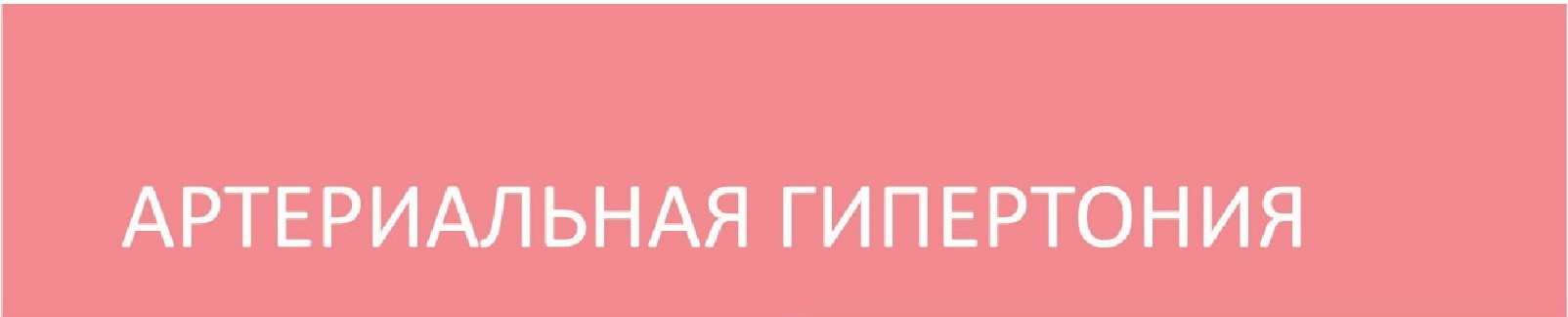 КАК ЕЕ КОНТРОЛИРОВАТЬЧто означает контроль артериальноrо давления у больных артериальной rипертонией?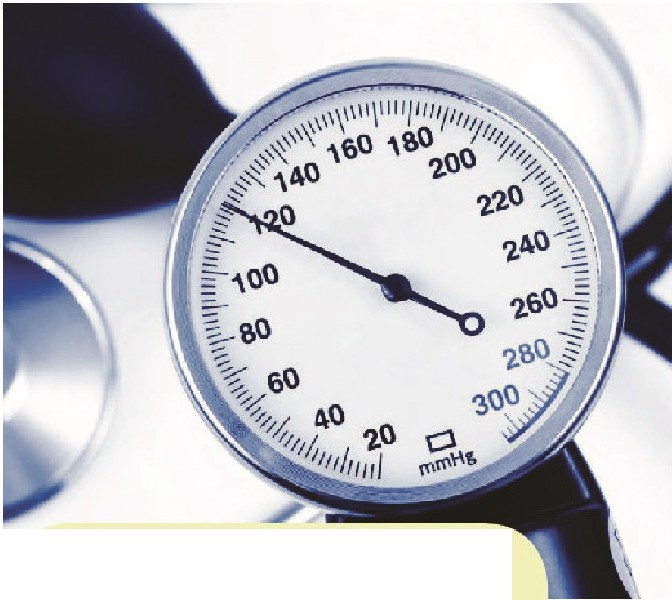 Если у вас артериальная гипертония, вам необходимо добиться целевого уровня артериального давления.ДЛЯ БОЛЬШИНСТВА ПАЦИЕНТОВ С АРТЕРИАЛЬНОЙ ГИПЕРТОНИЕЙ ЦЕЛЕВЫМ ЯВЛЯЕТСЯ УРОВЕНЬ ДАВЛЕНИЯНиже 140/90 мм рт. ст.У некоторых пациентов с сопутствующими заболеваниями, а также в пожилом воз­ расте целевой уровень может быть иным. Узнайте у своего доктора, какой уровень артериального давления является целевым для вас.Ежедневно измеряйте свое артериальное давление и записывайте результаты в дневник самоконтроля.14993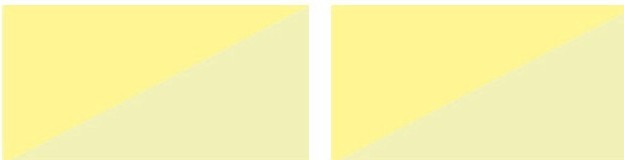 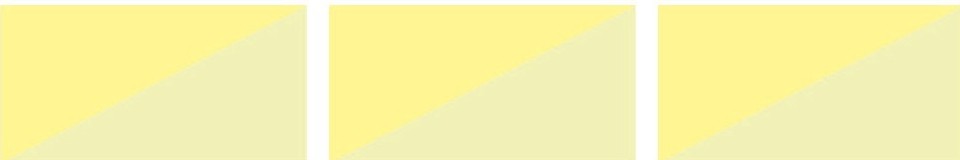 /	/202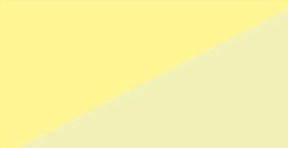 /	/202/	/202/	/202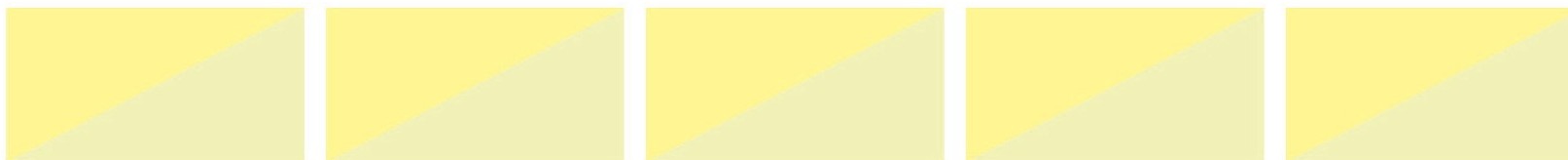 /	/202/	/202/	/202/	/202/	/202/	/202/	/202/	/202Как добиться снижения артериальноrо давления?Добиться эффективного снижения артериального давления можно с помощью немедикаментозных мер и лекарств.6 немедикаментозных мер, способствующих снижению артериального давления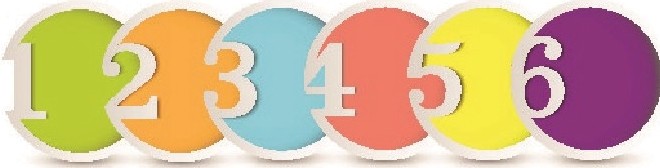 Сделайте выбор в пользу здорового питания. Ежедневно потребляйте 250 грамм фруктов и 250 грамм овощей, ограничьте потребление жира, особенно животного.Примерно в 2 раза снизьте потребление соли:москвичи в среднем потребляют 12 грамм соли в день, а рекомендуется менее 5 грамм соли в день.Если у вас избыточная масса тела (индекс массы тела более 25 кг/м2), постарайтесь ее снизить. Уменьшение массы тела на 5 кг приводитк снижению артериального давления на 5 мм рт. ст.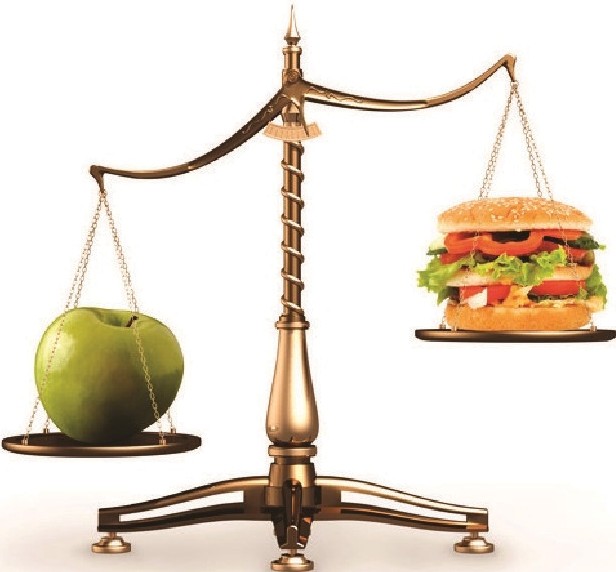 Ежедневно выполняйте какую-либо физическую нагрузку (не менее 30 мин в день).Ограничьте потребление алкоголя (для крепких напитков - не более 60 мл в день для мужчин и не более 30 мл для женщин).Откажитесь от курения.Лекарства для снижения артериальноrо давления должен назначать только врач с учетом результатов вашеrо обследования и сопутствующих заболеваний. Не занимайтесь самолечением и не следуйте советам знакомых.Регулярно принимайте лекарства для снижения артериального давления, рекомендованные врачом.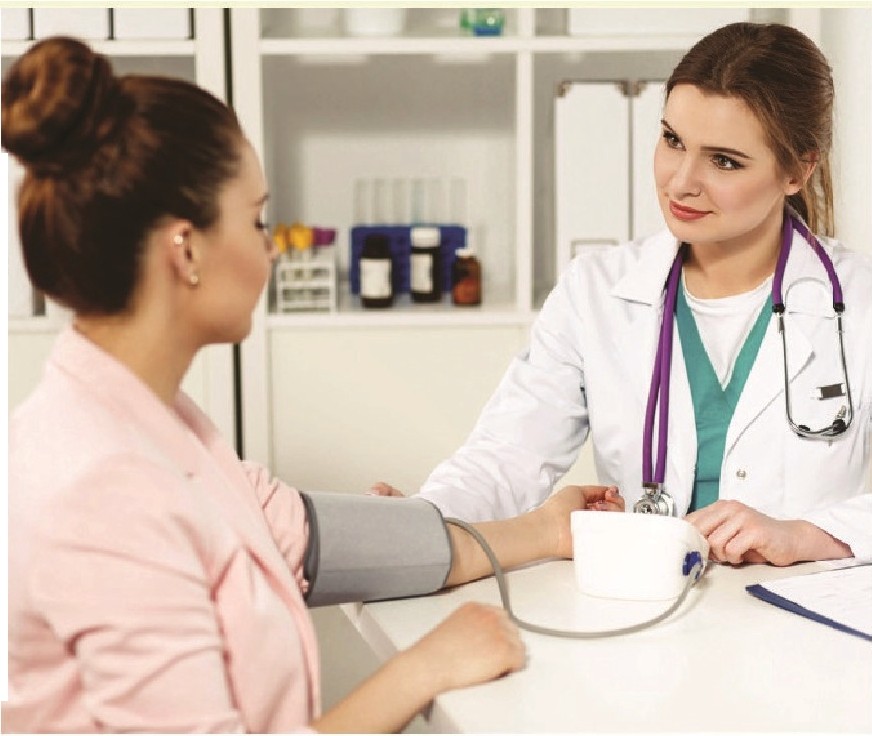 Не меняйте дозировки лекарств и режим их 1 приема самостоятельно. Если, несмотря на прием лекарств, давление превышает уровень 140/90 мм рт. ст., пойдите на прием к врачу, он внесет необходимые изменения в назначения.После того, как давление достигло целевого уровня, продолжайте прием лекарств в пос­ тоянном режиме.